Semana del 6 al 10 de Julio 2020            /Profesora: Lorena Peralta V.Actividades a realizar en casa    6º año A-BObjetivo: OA6- OA29Leer y comprender textos no literarios, aplicando estrategias de comprensión lectora. *Recuerda que las actividades las debes desarrollar en el cuaderno de lenguaje cuando corresponda.	          “ESTRATEGIAS DE COMPRENSIÓN LECTORA”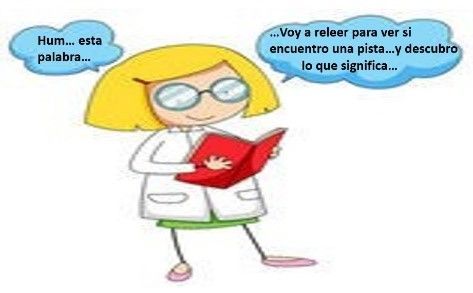 Las estrategias de comprensión lectora, son como CONSEJOS, que nos ayudan a entender mejor todo tipo de lecturas, literarias y no literarias. Nos ayudan a comprender lo que leemos, como por ejemplo, noticias, cuentos, reportajes, novelas, etc.Estas estrategias, nos deben permitir ser capaces de sacar información de un texto, interpretarlo y reflexionar sobre él.1.- Retroalimentación.*Las especialistas de educación diferencial, Diana, Vania y Karen les realizaron dos videos sobre la 1ª y 2ª estrategia, para explicarles mejor en qué consiste cada una.*Pincha los siguientes link, de  los siguientes videos:1ª estrategia: HALLAR IDEA PRINCIPAL.https://www.youtube.com/watch?v=P1gXxTTTqfk2ª estrategia: RECORDAR HECHOS Y DETALLEShttps://www.youtube.com/watch?v=1S1Uny8q3cA2.- Actividad:*Ahora aplicaremos en las siguientes lecturas, estas dos estrategias:1.- Leer los textos: a) Las propiedades de los alimentos               “CLAVES DEL CONTEXTO” (página 42)b) “Usos tradicionales y actuales de la flora nativa” (página 55, solamente la lectura que está sobre el cuadro verde).3.- Completar el siguiente cuadro con la información de las lecturas, aplicando las dos estrategias aprendidas:Muy bien por terminar tu actividad, de las dos estrategias de comprensión lectora:“Hallar idea principal” y “Recordar Hechos y Detalles”.TextoIdea Principal (estrategia 1)Hechos/Detalles(estrategia 2)1.-Claves del contexto.*1.-2.-2.-Usos tradicionales y actuales de la flora nativa.*1.-2.-